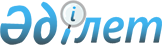 Еңбекшіқазақ аудандық мәслихатының 2016 жылғы 21 желтоқсандағы "Еңбекшіқазақ ауданының 2017-2019 жылдарға арналған бюджеті туралы" № 11-1 шешіміне өзгерістер енгізу туралыАлматы облысы Еңбекшіқазақ аудандық мәслихатының 2017 жылғы 2 наурыздағы № 13-1 шешімі. Алматы облысы Әділет департаментінде 2017 жылы 15 наурызда № 4140 болып тіркелді      2008 жылғы 4 желтоқсандағы Қазақстан Республикасының Бюджет кодексінің 104-бабының 4-тармағының 5) тармақшасына және 106-бабының 4-тармағына, "Қазақстан Республикасындағы жергілікті мемлекеттік басқару және өзін-өзі басқару туралы" 2001 жылғы 23 қаңтардағы Қазақстан Республикасы Заңының 6-бабының 1-тармағының 1) тармақшасына сәйкес, Еңбекшіқазақ аудандық мәслихаты ШЕШІМ ҚАБЫЛДАДЫ:

      1. Еңбекшіқазақ аудандық мәслихатының 2016 жылғы 21 желтоқсандағы "Еңбекшіқазақ ауданының 2017-2019 жылдарға арналған бюджеті туралы" № 11-1 шешіміне (Нормативтік құқықтық актілерді мемлекеттік тіркеу тізілімінде № 4039 тіркелген, 2017 жылдың 6 қаңтарында 2017 жылдың 13 қаңтарында "Еңбекшіқазақ" газетінде жарияланған) келесі өзгерістер енгізілсін:

      көрсетілген шешімнің 1-тармағы жаңа редакцияда баяндалсын:

      "1. 2017-2019 жылдарға арналған аудандық бюджеті тиісінше 1, 2 және 3-қосымшаларға сәйкес, оның ішінде 2017 жылға келесі көлемдерде бекітілсін:

      1) кірістер 20317072 мың теңге, оның ішінде:

      салықтық түсімдер 4862015 мың теңге;

      салықтық емес түсімдер 21540 мың теңге;

      негізгі капиталды сатудан түсетін түсімдер 71400 мың теңге;

      трансферттер түсімі 15362117 мың теңге, оның ішінде:

      ағымдағы нысаналы трансферттер 2749464 мың теңге;

      нысаналы даму трансферттері 4336283 мың теңге;

      субвенциялар 8276370 мың теңге;

      2) шығындар 20457295 мың теңге;

      3) таза бюджеттік кредиттеу 25252 мың теңге, оның ішінде:

      бюджеттік кредиттер 57860 мың теңге;

      бюджеттік кредиттерді өтеу 32608 мың теңге;

      4) қаржы активтерімен операциялар бойынша сальдо 0 мың тенге;

      5) бюджет тапшылығы (профициті) (-) 165475 мың теңге;

      6) бюджет тапшылығын қаржыландыру (профицитін пайдалану) 165475 мың теңге.".

      2. Көрсетілген шешімнің 1-қосымшасы осы шешімнің 1-қосымшасына сәйкес жаңа редакцияда баяндалсын.

      3. Көрсетілген шешімнің 4-қосымшасы осы шешімнің 2-қосымшасына сәйкес жаңа редакцияда баяндалсын.

      4. Осы шешімнің орындалуын бақылау Еңбекшіқазақ аудандық мәслихатының "Экономика, бюджет және қаржы мәселелері жөніндегі" тұрақты комиссиясына жүктелсін.

      5. Осы шешім 2017 жылғы 1 қаңтардан бастап қолданысқа енгізіледі.



      Еңбекшіқазақ аудандық мәслихатының 2017 жылғы "2" наурыздағы "Еңбекшіқазақ аудандық мәслихатының 2016 жылғы 21 желтоқсандағы "Еңбекшіқазақ ауданының 2017-2019 жылдарға арналған бюджеті туралы" № 11-1 шешіміне өзгерістер енгізу туралы" № 13-1 шешіміне өзгерістер енгізу туралы

 Еңбекшіқазақ ауданының 2017 жылға арналған бюджеті 2017 жылға арналған жергілікті өзін-өзі басқару органдарына берілетін трансферттер 
					© 2012. Қазақстан Республикасы Әділет министрлігінің «Қазақстан Республикасының Заңнама және құқықтық ақпарат институты» ШЖҚ РМК
				
      Еңбекшіқазақ аудандық 

      мәслихат сессиясының төрағасы 

 А. Дауткулов

      Еңбекшіқазақ аудандық

      мәслихатының хатшысы 

 Б. Ахметов

      "КЕЛІСІЛДІ"

      "Еңбекшіқазақ ауданының экономика 

      және бюджеттік жоспарлау 

      бөлімі" мемлекеттік мекемесінің

      басшысы 

Ермек Ильянұлы Жәкеев 
Еңбекшіқазақ аудандық мәслихатының 2017 жылғы "2" наурыздағы "Еңбекшіқазақ аудандық мәслихатының 2016 жылғы 21 желтоқсандағы "Еңбекшіқазақ ауданының 2017-2019 жылдарға арналған бюджеті туралы" № 11-1 шешіміне өзгерістер енгізу туралы" № 13-1 шешіміне 1-қосымша Еңбекшіқазақ аудандық мәслихатының 2016 жылғы 21 желтоқсандағы "Еңбекшіқазақ ауданының 2017-2019 жылдарға арналған бюджеті туралы" № 11-1 шешімімен бекітілген 1-қосымшаСанаты 

Санаты 

Санаты 

Санаты 

Сомасы, мың теңге

Сыныбы 

Сыныбы 

Сыныбы 

Сомасы, мың теңге

Ішкі сыныбы 

Ішкі сыныбы 

Сомасы, мың теңге

Атауы

Сомасы, мың теңге

I. Кірістер

20317072

1

Салықтық түсімдер

4862015

01

Табыс салығы

442911

2

Жеке табыс салығы

442911

04

Меншікке салынатын салықтар

3612839

1

Мүлікке салынатын салықтар

3020136

3

Жер салығы

42700

4

Көлік құралдарына салынатын салық

537003

5

Бірыңғай жер салығы

13000

05

Тауарларға, жұмыстарға және қызметтерге салынатын ішкі салықтар

768765

2

Акциздер

586345

3

Табиғи және басқа ресурстарды пайдаланғаны үшін түсетін түсімдер

17450

4

Кәсіпкерлік және кәсіби қызметті жүргізгені үшін алынатын алымдар

161770

5

Ойын бизнесіне салық

3200

07

Басқа да салықтар

2400

1

Басқа да салықтар

2400

08

Заңдық маңызы бар әрекеттерді жасағаны және (немесе) оған уәкілеттігі бар мемлекеттік органдар немесе лауазымды адамдар құжаттар бергені үшін алынатын міндетті төлемдер 

35100

1

Мемлекеттік баж

35100

2

Салықтық емес түсімдер

21540

01

Мемлекеттік меншіктен түсетін кірістер

11370

5

Мемлекет меншігіндегі мүлікті жалға беруден түсетін кірістер

11370

06

Басқа да салықтық емес түсімдер

10170

1

Басқа да салықтық емес түсімдер

10170

3

Негізгі капиталды сатудан түсетін түсімдер

71400

03

Жерді және материалдық емес активтерді сату

71400

1

Жерді сату

71400

4

Трансферттер түсімі

15362117

02

Мемлекеттік басқарудың жоғары тұрған органдарынан түсетін трансферттер

15362117

2

Облыстық бюджеттен түсетін трансферттер

15362117

Функционалдық топ

Функционалдық топ

Функционалдық топ

Функционалдық топ

Функционалдық топ

Сомасы,

мың теңге

Кіші функция

Кіші функция

Кіші функция

Кіші функция

Сомасы,

мың теңге

Бюджеттік бағдарламалардың әкімшісі

Бюджеттік бағдарламалардың әкімшісі

Бюджеттік бағдарламалардың әкімшісі

Сомасы,

мың теңге

Бағдарлама

Атауы

Сомасы,

мың теңге

II. Шығындар

20457295

01

Жалпы сипаттағы мемлекеттік қызметтер

766874

1

Мемлекеттік басқарудың жалпы функцияларын орындайтын өкілді, атқарушы және басқа органдар

716967

112

Аудан (облыстық маңызы бар қала) мәслихатының аппараты

20043

001

Аудан (облыстық маңызы бар қала) мәслихатының қызметін қамтамасыз ету жөніндегі қызметтер

16543

003

Мемлекеттік органның күрделі шығыстары

3500

122

Аудан (облыстық маңызы бар қала) әкімінің аппараты

118368

001

Аудан (облыстық маңызы бар қала) әкімінің қызметін қамтамасыз ету жөніндегі қызметтер

113868

003

Мемлекеттік органның күрделі шығыстары

4500

123

Қаладағы аудан, аудандық маңызы бар қала, кент, ауыл, ауылдық округ әкімінің аппараты

578556

001

Қаладағы аудан, аудандық маңызы бар қала, кент, ауыл, ауылдық округ әкімінің қызметін қамтамасыз ету жөніндегі қызметтер

578556

2

Қаржылық қызмет

25899

452

Ауданның (облыстық маңызы бар қаланың) қаржы бөлімі

25899

001

Ауданның (облыстық маңызы бар қаланың) бюджетін орындау және коммуналдық меншігін басқару саласындағы мемлекеттік саясатты іске асыру жөніндегі қызметтер

14517

003

Салық салу мақсатында мүлікті бағалауды жүргізу

2171

010

Жекешелендіру, коммуналдық меншікті басқару, жекешелендіруден кейінгі қызмет және осыған байланысты дауларды реттеу

3011

018

Мемлекеттік органның күрделі шығыстары

6200

5

Жоспарлау және статистикалық қызмет

24008

453

Ауданның (облыстық маңызы бар қаланың) экономика және бюджеттік жоспарлау бөлімі

24008

001

Экономикалық саясатты, мемлекеттік жоспарлау жүйесін қалыптастыру және дамыту саласындағы мемлекеттік саясатты іске асыру жөніндегі қызметтер

20698

004

Мемлекеттік органның күрделі шығыстары

3310

02

Қорғаныс

4995

1

Әскери мұқтаждар

3393

122

Аудан (облыстық маңызы бар қала) әкімінің аппараты

3393

005

Жалпыға бірдей әскери міндетті атқару шеңберіндегі іс-шаралар

3393

2

Төтенше жағдайлар жөніндегі жұмыстарды ұйымдастыру

1602

006

Аудан (облыстық маңызы бар қала) ауқымындағы төтенше жағдайлардың алдын алу және оларды жою

965

007

Аудандық (қалалық) ауқымдағы дала өрттерінің, сондай-ақ мемлекеттік өртке қарсы қызмет органдары құрылмаған елді мекендерде өрттердің алдын алу және оларды сөндіру жөніндегі іс-шаралар

638

03

Қоғамдық тәртіп, қауіпсіздік, құқықтық, сот, қылмыстық-атқару қызметі

6149

9

Қоғамдық тәртіп және қауіпсіздік саласындағы өзге де қызметтер

6149

485

Ауданның (облыстық маңызы бар қаланың) жолаушылар көлігі және автомобиль жолдары бөлімі

6149

021

Елді мекендерде жол қозғалысы қауіпсіздігін қамтамасыз ету

6149

04

Білім беру

15800965

1

Мектепке дейінгі тәрбие және оқыту

1483823

464

Ауданның (облыстық маңызы бар қаланың) білім бөлімі

1483823

009

Мектепке дейінгі тәрбие мен оқыту ұйымдарының қызметін қамтамасыз ету

308213

040

Мектепке дейінгі білім беру ұйымдарында мемлекеттік білім беру тапсырысын іске асыруға

1175610

2

Бастауыш, негізгі орта және жалпы орта білім беру

13485660

464

Ауданның (облыстық маңызы бар қаланың) білім бөлімі

10142444

003

Жалпы білім беру

10083708

006

Балаларға қосымша білім беру

58736

465

Ауданның (облыстық маңызы бар қаланың) дене шынықтыру және спорт бөлімі

74439

017

Балалар мен жасөспірімдерге спорт бойынша қосымша білім беру

74439

467

Ауданның (облыстық маңызы бар қаланың) құрылыс бөлімі

3268777

024

Бастауыш, негізгі орта және жалпы орта білім беру объектілерін салу және реконструкциялау

3268777

4

Техникалық және кәсіптік, орта білімнен кейінгі білім беру

62868

464

Ауданның (облыстық маңызы бар қаланың) білім бөлімі

62868

018

Кәсіптік оқытуды ұйымдастыру

62868

9

Білім беру саласындағы өзге де қызметтер

768614

464

Ауданның (облыстық маңызы бар қаланың) білім бөлімі

768614

001

Жергілікті деңгейде білім беру саласындағы мемлекеттік саясатты іске асыру жөніндегі қызметтер

18953

004

Ауданның (облыстық маңызы бар қаланың) мемлекеттік білім беру мекемелерінде білім беру жүйесін ақпараттандыру

34500

005

Ауданның (облыстық маңызы бар қаланың) мемлекеттік білім беру мекемелер үшін оқулықтар мен оқу-әдістемелік кешендерді сатып алу және жеткізу

416038

012

Мемлекеттік органның күрделі шығыстары

500

015

Жетім баланы (жетім балаларды) және ата-аналарының қамқорынсыз қалған баланы (балаларды) күтіп-ұстауға қамқоршыларға (қорғаншыларға) ай сайынғы ақшалай қаражат төлемі

83781

067

Ведомстволық бағыныстағы мемлекеттік мекемелерінің және ұйымдарының күрделі шығыстары

214842

06

Әлеуметтік көмек және әлеуметтік қамсыздандыру

1060071

1

Әлеуметтік қамсыздандыру

304711

451

Ауданның (облыстық маңызы бар қаланың) жұмыспен қамту және әлеуметтік бағдарламалар бөлімі

292118

005

Мемлекеттік атаулы әлеуметтік көмек

46238

016

18 жасқа дейінгі балаларға мемлекеттік жәрдемақылар

185558

025

Өрлеу жобасы бойынша келісілген қаржылай көмекті енгізу

60322

464

Ауданның (облыстық маңызы бар қаланың) білім бөлімі

12593

030

Патронат тәрбиешілерге берілген баланы (балаларды) асырап бағу

12593

2

Әлеуметтік көмек

692054

451

Ауданның (облыстық маңызы бар қаланың) жұмыспен қамту және әлеуметтік бағдарламалар бөлімі

692054

002

Жұмыспен қамту бағдарламасы

180193

004

Ауылдық жерлерде тұратын денсаулық сақтау, білім беру, әлеуметтік қамтамасыз ету, мәдениет, спорт және ветеринар мамандарына отын сатып алуға Қазақстан Республикасының заңнамасына сәйкес әлеуметтік көмек көрсету

69197

006

Тұрғын үйге көмек көрсету

95006

007

Жергілікті өкілетті органдардың шешімі бойынша мұқтаж азаматтардың жекелеген топтарына әлеуметтік көмек

32204

010

Үйден тәрбиеленіп оқытылатын мүгедек балаларды материалдық қамтамасыз ету

12525

014

Мұқтаж азаматтарға үйде әлеуметтік көмек көрсету

65688

017

Мүгедектерді оңалту жеке бағдарламасына сәйкес, мұқтаж мүгедектерді міндетті гигиеналық құралдармен және ымдау тілі мамандарының қызмет көрсетуін, жеке көмекшілермен қамтамасыз ету

189333

023

Жұмыспен қамту орталықтарының қызметін қамтамасыз ету

47908

9

Әлеуметтік көмек және әлеуметтік қамтамасыз ету салаларындағы өзге де қызметтер

63306

451

Ауданның (облыстық маңызы бар қаланың) жұмыспен қамту және әлеуметтік бағдарламалар бөлімі

63306

001

Жергілікті деңгейде халық үшін әлеуметтік бағдарламаларды жұмыспен қамтуды қамтамасыз етуді іске асыру саласындағы мемлекеттік саясатты іске асыру жөніндегі қызметтер

45639

011

Жәрдемақыларды және басқа да әлеуметтік төлемдерді есептеу, төлеу мен жеткізу бойынша қызметтерге ақы төлеу

8124

021

Мемлекеттік органның күрделі шығыстары

6000

050

Қазақстан Республикасында мүгедектердің құқықтарын қамтамасыз ету және өмір сүру сапасын жақсарту жөніндегі 2012 - 2018 жылдарға арналған іс-шаралар жоспарын іске асыру

3543

07

Тұрғын үй-коммуналдық шаруашылық

1134767

1

Тұрғын үй шаруашылығы

362503

467

Ауданның (облыстық маңызы бар қаланың) құрылыс бөлімі

352790

003

Коммуналдық тұрғын үй қорының тұрғын үйін жобалау және (немесе) салу, реконструкциялау

163594

004

Инженерлік-коммуникациялық инфрақұрылымды жобалау, дамыту және (немесе) жайластыру

189196

487

Ауданның (облыстық маңызы бар қаланың) тұрғын үй- коммуналдық шаруашылық және тұрғын үй инспекция бөлімі

9713

001

Тұрғын үй-коммуналдық шаруашылық және тұрғын үй қоры саласында жергілікті деңгейде мемлекеттік саясатты іске асыру бойынша қызметтер

9413

003

Мемлекеттік органның күрделі шығыстары

300

2

Коммуналдық шаруашылық

636093

467

Ауданның (облыстық маңызы бар қаланың) құрылыс бөлімі

88188

005

Коммуналдық шаруашылығын дамыту

88188

487

Ауданның (облыстық маңызы бар қаланың) тұрғын үй- коммуналдық шаруашылық және тұрғын үй инспекциясы бөлімі

547905

016

Сумен жабдықтау және су бұру жүйесінің жұмыс істеуі

94610

058

Ауылдық елді мекендердегі сумен жабдықтау және су бұру жүйелерін дамыту

453295

3

Елді - мекендерді абаттандыру

136171

487

Ауданның (облыстық маңызы бар қаланың) тұрғын үй-коммуналдық шаруашылық және тұрғын үй инспекциясы бөлімі

136171

030

Елді мекендерді абаттандыру және көгалдандыру

136171

08

Мәдениет, спорт, туризм және ақпараттық кеңістік

211820

1

Мәдениет саласындағы қызмет

113005

455

Ауданның (облыстық маңызы бар қаланың) мәдениет және тілдерді дамыту бөлімі

113005

003

Мәдени-демалыс жұмысын қолдау

113005

2

Спорт

12829

465

Ауданның (облыстық маңызы бар қаланың) дене шынықтыру және спорт бөлімі

12829

001

Жергілікті деңгейде дене шынықтыру және спорт саласындағы мемлекеттік саясатты іске асыру жөніндегі қызметтер

6462

004

Мемлекеттік органның күрделі шығыстары

300

006

Аудандық (облыстық маңызы бар қалалық) деңгейде спорттық жарыстар өткізу

3692

007

Әртүрлі спорт түрлері бойынша аудан (облыстық маңызы бар қала) құрама командаларының мүшелерін дайындау және олардың облыстық спорт жарыстарына қатысуы

2375

3

Ақпараттық кеңістік

57907

455

Ауданның (облыстық маңызы бар қаланың) мәдениет және тілдерді дамыту бөлімі

52071

006

Аудандық (қалалық ) кітапханалардың жұмыс істеуі

51056

007

Мемлекеттiк тiлдi және Қазақстан халқының басқа да тiлдерін дамыту

1015

456

Ауданның (облыстық маңызы бар қаланың) ішкі саясат бөлімі

5836

002

Мемлекеттік ақпараттық саясат жүргізу жөніндегі қызметтер

5836

9

Мәдениет, спорт, туризм және ақпараттық кеңістікті ұйымдастыру жөніндегі өзге де қызметтер

28079

455

Ауданның (облыстық маңызы бар қаланың) мәдениет және тілдерді дамыту бөлімі

9198

001

Жергілікті деңгейде тілдерді және мәдениетті дамыту саласындағы мемлекеттік саясатты іске асыру жөніндегі қызметтер

8898

010

Мемлекеттік органның күрделі шығыстары

300

456

Ауданның (облыстық маңызы бар қаланың) ішкі саясат бөлімі

18881

001

Жергілікті деңгейде ақпарат, мемлекеттілікті нығайту және азаматтардың әлеуметтік сенімділігін қалыптастыру саласында мемлекеттік саясатты іске асыру жөніндегі қызметтер

18581

006

Мемлекеттік органның күрделі шығыстары

300

9

Отын-энергетика кешенi және жер қойнауын пайдалану

173233

1

Отын және энергетика

173233

487

Ауданның (облыстық маңызы бар қаланың) тұрғын үй-коммуналдық шаруашылық және тұрғын үй инспекциясы бөлімі

173233

009

Жылу-энергетикалық жүйені дамыту

173233

10

Ауыл, су, орман, балық шаруашылығы, ерекше қорғалатын табиғи аумақтар, қоршаған ортаны және жануарлар дүниесін қорғау, жер қатынастары

276409

1

Ауыл шаруашылығы

254479

453

Ауданның (облыстық маңызы бар қаланың) экономика және бюджеттік жоспарлау бөлімі

24515

099

Мамандардың әлеуметтік көмек көрсетуі жөніндегі шараларды іске асыру

24515

462

Ауданның (облыстық маңызы бар қаланың) ауыл шаруашылығы бөлімі

20989

001

Жергілікті деңгейде ауыл шаруашылығы саласындағы мемлекеттік саясатты іске асыру жөніндегі қызметтер

20689

006

Мемлекеттік органның күрделі шығыстары

300

473

Ауданның (облыстық маңызы бар қаланың) ветеринария бөлімі

208975

001

Жергілікті деңгейде ветеринария саласындағы мемлекеттік саясатты іске асыру жөніндегі қызметтер

18137

003

Мемлекеттік органның күрделі шығыстары

300

006

Ауру жануарларды санитарлық союды ұйымдастыру

1815

007

Қаңғыбас иттер мен мысықтарды аулауды және жоюды ұйымдастыру

6000

008

Алып қойылатын және жойылатын ауру жануарлардың, жануарлардан алынатын өнімдер мен шикізаттың құнын иелеріне өтеу

12103

009

Жануарлардың энзоотиялық аурулары бойынша ветеринариялық іс-шараларды жүргізу

972

010

Ауыл шаруашылығы жануарларын сәйкестендіру жөніндегі іс-шараларды өткізу

6391

011

Эпизоотияға қарсы іс-шаралар жүргізу

163257

6

Жер қатынастары

21930

463

Ауданның (облыстық маңызы бар қаланың) жер қатынастары бөлімі

21930

001

Аудан (облыстық маңызы бар қала) аумағында жер қатынастарын реттеу саласындағы мемлекеттік саясатты іске асыру жөніндегі қызметтер

16855

006

Аудандық маңызы бар қалалардың, кенттердің, ауылдардың, ауылдық округтердің шекарасын белгілеу кезінде жүргізілетін жерге орналастыру

4775

007

Мемлекеттік органның күрделі шығыстары

300

11

Өнеркәсіп, сәулет, қала құрылысы және құрылыс қызметі

25465

2

Сәулет, қала құрылысы және құрылыс қызметі

25465

467

Ауданның (облыстық маңызы бар қаланың) құрылыс бөлімі

14086

001

Жергілікті деңгейде құрылыс саласындағы мемлекеттік саясатты іске асыру жөніндегі қызметтер

13786

017

Мемлекеттік органның күрделі шығыстары

300

468

Ауданның (облыстық маңызы бар қаланың) сәулет және қала құрылысы бөлімі

11379

001

Жергілікті деңгейде сәулет және қала құрылысы саласындағы мемлекеттік саясатты іске асыру жөніндегі қызметтер

11079

004

Мемлекеттік органның күрделі шығыстары

300

12

Көлік және коммуникация

433499

1

Автомобиль көлігі

426072

485

Ауданның (облыстық маңызы бар қаланың) жолаушылар көлігі және автомобиль жолдары бөлімі

426072

023

Автомобиль жолдарының жұмыс істеуін қамтамасыз ету

166468

045

Аудандық маңызы бар автомобиль жолдарын және елді-мекендердің көшелерін күрделі және орташа жөндеу

259604

9

Көлік және коммуникациялар саласындағы басқа да қызметтер

7337

485

Ауданның (облыстық маңызы бар қаланың) жолаушылар көлігі және автомобиль жолдары бөлімі

7337

001

Жергілікті деңгейде жолаушылар көлігі және автомобиль жолдары саласындағы мемлекеттік саясатты іске асыру жөніндегі қызметтер

7037

003

Мемлекеттік органның күрделі шығыстары

300

13

Басқалар

254901

3

Кәсiпкерлiк қызметтi қолдау және бәсекелестікті қорғау

10156

469

Ауданның (облыстық маңызы бар қаланың) кәсіпкерлік бөлімі

10156

001

Жергілікті деңгейде кәсіпкерлік дамыту саласындағы мемлекеттік саясатты іске асыру жөніндегі қызметтер

9856

004

Мемлекеттік органның күрделі шығыстары

300

9

Басқалар

244745

123

Қаладағы аудан, аудандық маңызы бар қала, кент, ауыл, ауылдық округ әкімінің аппараты

219970

040

Өңірлерді дамытудың 2020 жылға дейінгі бағдарламасы шеңберінде өңірлерді экономикалық дамытуға жәрдемдесу бойынша шараларды іске асыру

219970

452

Ауданның (облыстық маңызы бар қаланың) қаржы бөлімі

24775

012

Ауданның (облыстық маңызы бар қаланың) жергілікті атқарушы органының резерві

24775

15

Трансферттер

264616

1

Трансферттер

264616

452

Ауданның (облыстық маңызы бар қаланың) қаржы бөлімі

264616

006

Нысаналы пайдаланылмаған (толық пайдаланылмаған) трансферттерді қайтару

23926

051

Өзін-өзі басқару органдарына берілетін трансферттер

240686

054

Қазақстан Республикасы Ұлттық қорынан бөлінген республикалық бюджет нысаналы трансферттер есебінен нысаналы пайдаланылмаған (толық пайдаланылмаған) трансферттерді қайтару

4

III. Таза бюджеттік кредит беру

25252

Бюджеттік кредиттер

57860

10

Ауыл, су, орман, балық шаруашылығы, ерекше қорғалатын табиғи аумақтар, қоршаған ортаны және жануарлар дүниесін қорғау, жер қатынастары

57860

1

Ауыл шаруашылығы

57860

453

Ауданның (облыстық маңызы бар қаланың) экономика және бюджеттік жоспарлау бөлімі

57860

006

Мамандарды әлеуметтік қолдау шараларын іске асыру үшін бюджеттік кредиттер

57860

Санаты 

Санаты 

Санаты 

Санаты 

Сомасы, мың теңге

Сыныбы 

Сыныбы 

Сыныбы 

Сомасы, мың теңге

Ішкі сыныбы

Атауы

Сомасы, мың теңге

Бюджеттік кредиттерді өтеу

32608

5

Бюджеттік кредиттерді өтеу

32608

01

Бюджеттік кредиттерді өтеу

32608

1

Мемлекеттік бюджеттен берілетін бюджеттік кредиттерді өтеу

32608

Функционалдық топ

Функционалдық топ

Функционалдық топ

Функционалдық топ

Функционалдық топ

Сомасы, мың теңге

 

Кіші функция

Кіші функция

Кіші функция

Кіші функция

Сомасы, мың теңге

 

Бюджеттік бағдарламалардың әкімшісі

Бюджеттік бағдарламалардың әкімшісі

Бюджеттік бағдарламалардың әкімшісі

Сомасы, мың теңге

 

Бағдарлама

Атауы

Сомасы, мың теңге

 

IY. Қаржылық активтермен болатын операциялар бойынша сальдо

0

Санаты 

Санаты 

Санаты 

Санаты 

Сомасы, мың теңге

Сыныбы

Сыныбы

Атауы

Сомасы, мың теңге

Ішкі сыныбы

Ішкі сыныбы

Сомасы, мың теңге

Y. Бюджет тапшылығы (профициті)

-165475

YI. Бюджет тапшылығын қаржыландыру (профицитін пайдалану)

165475

7

Қарыздар түсімі

57860

1

Мемлекеттік ішкі қарыздар

57860

2

Қарыз алу келісімшарттары

57860

8

Бюджет қаражаттарының пайдаланылатын қалдықтары

140223

1

Бюджет қаражаты қалдықтары

140223

1

Бюджет қаражатының бос қалдықтары

140223

Функционалдық топ

Функционалдық топ

Функционалдық топ

Функционалдық топ

Функционалдық топ

Сомасы,

мың теңге

Кіші функция

Кіші функция

Кіші функция

Кіші функция

Сомасы,

мың теңге

Бюджеттік бағдарламалардың әкімшісі

Бюджеттік бағдарламалардың әкімшісі

Бюджеттік бағдарламалардың әкімшісі

Сомасы,

мың теңге

Бағдарлама

Атауы

Сомасы,

мың теңге

16

Қарыздарды өтеу

32608

1

Қарыздарды өтеу

32608

452

Ауданның (облыстық маңызы бар қаланың) қаржы бөлімі

32608

008

Жергілікті атқарушы органның жоғары тұрған бюджет алдындағы борышын өтеу

32608

Еңбекшіқазақ аудандық мәслихатының 2017 жылғы "2" наурыздағы "Еңбекшіқазақ аудандық мәслихатының 2016 жылғы 21 желтоқсандағы "Еңбекшіқазақ ауданының 2017-2019 жылдарғаарналған бюджеті туралы" № 11-1 шешіміне өзгерістер енгізу туралы" № 13-1 шешіміне 2-қосымшаЕңбекшіқазақ аудандық мәслихатының 2016 жылғы 21 желтоқсандағы "Еңбекшіқазақ ауданының 2017-2019 жылдарға арналған бюджеті туралы" № 11-1 шешіміне 4–қосымша№

Ауылдық округ атауы

 

Ауылдық округ атауы

 

 

Сомасы мың теңге

Барлығы

240686

240686

1

"Ават ауылдық округі әкімінің аппараты" мемлекеттік мекемесі

3509

3509

2

"Ассы ауылдық округі әкімінің аппараты" мемлекеттік мекемесі

4403

4403

3

"Ақши ауылдық округі әкімінің аппараты" мемлекеттік мекемесі

7784

7784

4

"Бәйдібек би ауылдық округі әкімінің аппараты" мемлекеттік мекемесі

4616

4616

5

"Балтабай ауылдық округі әкімінің аппараты" мемлекеттік мекемесі

23507

23507

6

"Бәйтерек ауылдық округі әкімінің аппараты" мемлекеттік мекемесі

18846

18846

7

"Бөлек ауылдық округі әкімінің аппараты" мемлекеттік мекемесі

20925

20925


8

"Бартоғай ауылдық округі әкімінің аппараты" мемлекеттік мекемесі

4069

4069

9

"Есік қаласы әкімінің аппараты" мемлекеттік мекемесі

45706

45706

10

"Жанашар ауылдық округі әкімінің аппараты" мемлекеттік мекемесі

5690

5690

11

"Қаратұрық ауылдық округі әкімінің аппараты" мемлекеттік мекемесі

13274

13274

12

"Қаракемер ауылдық округі әкімінің аппараты" мемлекеттік мекемесі

11216

11216

13

"Қаражота ауылдық округі әкімінің аппараты" мемлекеттік мекемесі

1438

1438

14

"Қырбалтабай ауылдық округі әкімінің аппараты" мемлекеттік мекемесі

2852

2852

15

"Қорам ауылдық округі әкімінің аппараты" мемлекеттік мекемесі

1139

1139

16

"Қазақстан ауылдық округі әкімінің аппараты" мемлекеттік мекемесі

2731

2731

17

"Көктобе ауылдық округі әкімінің аппараты" мемлекеттік мекемесі

4477

4477

18

"Малыбай ауылдық округі әкімінің аппараты" мемлекеттік мекемесі

4254

4254

19

"Масақ ауылдық округі әкімінің аппараты" мемлекеттік мекемесі

981

981

20

"Сөгеті ауылдық округі әкімінің аппараты" мемлекеттік мекемесі

898

898

21

"Рахат ауылдық округі әкімінің аппараты" мемлекеттік мекемесі

9197

9197

22

"Саймасай ауылдық округі әкімінің аппараты" мемлекеттік мекемесі

1861

1861

23

"Ташкенсаз ауылдық округі әкімінің аппараты" мемлекеттік мекемесі

7883

7883

24

"Түрген ауылдық округі әкімінің аппараты" мемлекеттік мекемесі

8739

8739

25

 "Тескенсу ауылдық округі әкімінің аппараты" мемлекеттік мекемесі

4511

4511

26

"Шелек ауылдық округі әкімінің аппараты" мемлекеттік мекемесі

26180

26180

